9ème don du sang au collège COCTEAU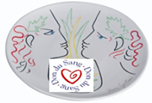 MARDI 21 MAI 2019 de 15h à 19H45DONNER SON SANG SAUVE DES VIES !En France, 10 000 dons sont nécessaires par jour, or, comme on ne peut pas fabriquer du sang artificiellement, il faut des donneurs. Cet acte volontaire, anonyme et gratuit est sans douleur, ni fatigue : le sang donné sera recréé aussitôt. Ce geste généreux et citoyen peut profiter à chacun. En effet, nous pouvons tous un jour avoir besoin de recevoir de sang. Ces dons servent à soigner les malades du cancer, les accidentés, ou encore les grands brûlés. Le don se déroulera le mardi 21 mai de 15h à 19H45 sous la direction de l’EFS (Etablissement Français du Sang).Parlez-en autour de vous, et venez nombreux, nous vous en sommes déjà reconnaissants. Les élèves de 3è et leurs enseignants.……………………………………………………………………………………………………………………………………………………………………Pour participer, vérifiez que vous remplissez les conditions nécessaires au don et  remplissez au plus vite la « promesse de don » ci-dessous. Votre enfant rapportera ce document au collège et nous vous confirmerons l’heure de votre RDV dès que nos plannings seront complétés.……………………………………………………………………………………………………………………………………………………………………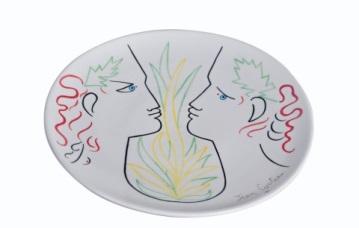 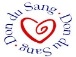 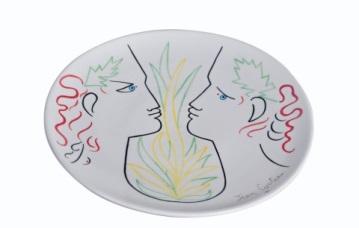 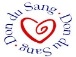 				PROMESSE DE DON DE SANGNOM : ……………………………………………………………………….	PRENOM : ………………………………………………………Elève contact (nom, prénom, classe) : ……………………………………………………………………………………………………….Je souhaite participer à la collecte de sang du mardi 21 mai 2019  au collège Cocteau de préférence entre :15h00 et 15h45				16h00 et 16h45 			17h00 et 17h4518h00 et 18h45					entre 19h00 et 19h45Je suis donneur pour la 1ere fois : oui / non		j’ai donné mon sang il y a moins de 2 ans :  oui / nonPour  recevoir la confirmation de votre rendez-vous, nous avons besoin:d’une adresse mail : …………………………………………………………………………………………………………………………………………d’un numéro de portable :  …………………………………………………………………………………………………………………………………………..d’un numéro de téléphone fixe : …………………………………………………………………………………………………………………………………ATTENTION : dans tous les cas, veuillez nous renvoyer une réponse pour accuser réception de votre horaire.Pour donner votre sang, mardi 21 mai 2019, il faudra :être âgé de  18 à 70 ans.peser  plus de 50 kg.être en forme et ne pas être à jeun.ne pas être enceinte ou ne pas avoir accouché au cours des 6 derniers mois.ne pas avoir subi d’intervention chirurgicale au cours des 4 derniers mois, ni soigner une carie la veille.ne pas avoir pris d’antibiotiques au cours des 2 dernières semaines, ni d’avoir eu d’infection les 6 derniers jours.ne pas avoir eu de rapports sexuels avec un nouveau partenaire au cours des 4 mois précédant le don.ne pas avoir consommé de drogue par intraveineuse.ne pas avoir donné de sang il y a moins de 8 semaines.ne pas avoir voyagé  hors de l’Europe, notamment en Afrique, lors des derniers mois.D’autres conditions pourraient s’avérer nécessaires. Elles vous seront précisées à votre arrivée.NB : pensez à venir avec votre carte d’identité, en raison du plan Vigipirate !